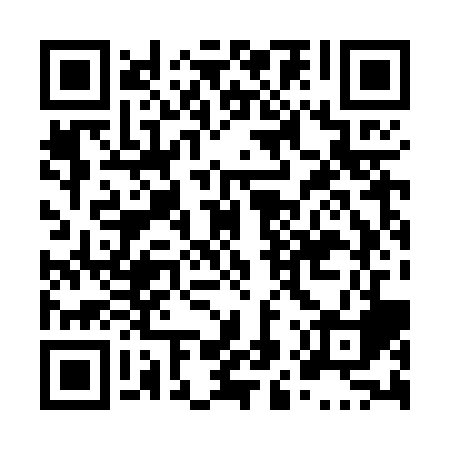 Ramadan times for Glenelg, Nova Scotia, CanadaMon 11 Mar 2024 - Wed 10 Apr 2024High Latitude Method: Angle Based RulePrayer Calculation Method: Islamic Society of North AmericaAsar Calculation Method: HanafiPrayer times provided by https://www.salahtimes.comDateDayFajrSuhurSunriseDhuhrAsrIftarMaghribIsha11Mon6:076:077:271:185:207:107:108:3112Tue6:056:057:251:185:227:117:118:3213Wed6:036:037:241:185:237:127:128:3314Thu6:016:017:221:175:247:147:148:3515Fri5:595:597:201:175:257:157:158:3616Sat5:575:577:181:175:267:167:168:3817Sun5:555:557:161:165:277:187:188:3918Mon5:535:537:141:165:287:197:198:4019Tue5:515:517:121:165:297:207:208:4220Wed5:495:497:101:165:307:227:228:4321Thu5:475:477:091:155:317:237:238:4522Fri5:455:457:071:155:327:247:248:4623Sat5:435:437:051:155:337:257:258:4724Sun5:415:417:031:145:347:277:278:4925Mon5:395:397:011:145:357:287:288:5026Tue5:375:376:591:145:367:297:298:5227Wed5:355:356:571:135:377:317:318:5328Thu5:335:336:551:135:387:327:328:5529Fri5:305:306:531:135:397:337:338:5630Sat5:285:286:521:135:397:347:348:5831Sun5:265:266:501:125:407:367:368:591Mon5:245:246:481:125:417:377:379:012Tue5:225:226:461:125:427:387:389:023Wed5:205:206:441:115:437:407:409:044Thu5:185:186:421:115:447:417:419:055Fri5:165:166:401:115:457:427:429:076Sat5:145:146:381:115:467:437:439:097Sun5:115:116:371:105:477:457:459:108Mon5:095:096:351:105:487:467:469:129Tue5:075:076:331:105:487:477:479:1310Wed5:055:056:311:095:497:487:489:15